__________  № ___________Об утверждении Положения о Центре диспетчеризации пассажирского транспорта муниципального образования города Чебоксары     В соответствии с Федеральным законом от 10.12.1995 N 196-ФЗ "О безопасности дорожного движения", Федеральным законом от 06.10.2003 N 131-ФЗ "Об общих принципах организации местного самоуправления в Российской Федерации", Федеральным законом “Устав автомобильного транспорта и городского наземного электрического транспорта” от 08.11.2007 № 259-ФЗ, Федеральным законом от 14 февраля 2009 г. N 22-ФЗ "О навигационной деятельности", Федеральным законом от 13 июля 2015 г. N 220-ФЗ "Об организации регулярных перевозок пассажиров и багажа автомобильным транспортом и городским наземным электрическим транспортом в Российской Федерации и о внесении изменений в отдельные законодательные акты Российской Федерации", Постановлением Правительства Российской Федерации от 25.08.2008 N 641 "Об оснащении транспортных, технических средств и систем аппаратурой спутниковой навигации ГЛОНАСС или ГЛОНАСС/GPS", Постановлением Правительства РФ от 14 февраля 2009 г. N 112 "Об утверждении Правил перевозок пассажиров и багажа автомобильным транспортом и городским наземным электрическим транспортом", Уставом муниципального образования города Чебоксары - столицы Чувашской Республики, утвержденным решением Чебоксарского городского Собрания депутатов от 30.11.2005 N 40, Решением Чебоксарского городского Собрания депутатов Чувашской Республики от 22 сентября 2016 г. N 446 "О Положении об организации регулярных перевозок пассажиров и багажа автомобильным транспортом и городским наземным электрическим транспортом на территории муниципального образования города Чебоксары" в целях создания условий для предоставления транспортных услуг населению и организации транспортного обслуживания населения администрация города Чебоксары постановляет:    1. Утвердить Положение о Центре диспетчеризации пассажирского транспорта муниципального образования города Чебоксары согласно приложению.     2. Признать утратившим силу постановление администрации города Чебоксары от 31.03.2014 № 1088 «Об утверждении Положения о Центре диспетчеризации пассажирского транспорта муниципального образования города Чебоксары».   3. Управлению информации, общественных связей и молодежной политики администрации города Чебоксары опубликовать настоящее постановление в средствах массовой информации.      4. Настоящее постановление вступает в силу со дня его официального опубликования.      5. Контроль за исполнением настоящего постановления возложить на Заместителя главы администрации г. Чебоксары по вопросам ЖКХ - начальника управления ЖКХ, энергетики, транспорта и связи Филиппова В.И.Глава администрации города Чебоксары		                          А.О. ЛадыковСОГЛАСОВАНО:Заместитель главы администрации г. Чебоксары по вопросам ЖКХ – начальник управления ЖКХ, энергетики, транспорта и связи                                                                     В. И. ФилипповНачальник правового управления                                            С. М. ИвановаНачальник отдела транспортного обеспечения и связи                                                                    А. В. ВасильевЧăваш РеспубликиШупашкар хулаАдминистрацийěЙЫШĂНУ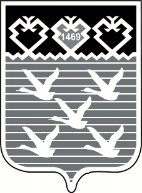 Чувашская РеспубликаАдминистрациягорода ЧебоксарыПОСТАНОВЛЕНИЕ